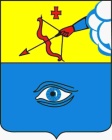 ПОСТАНОВЛЕНИЕ____05.03.2021__________                                                           № _____17/7______ г. ГлазовОб утверждении перечня органов и организаций, с которыми подлежат согласованию проекты организации дорожного движения, разрабатываемые для автомобильных дорог общего пользования местного значения либо их участков,  расположенных в границах муниципального образования «Город Глазов».В соответствии со статьей 18 Федерального закона от 29.12.2017 № 443-ФЗ «Об организации дорожного движения в Российской Федерации и о внесении изменений в отдельные законодательные акты Российской Федерации», руководствуясь Уставом муниципального образования «Город Глазов»,П О С Т А Н О В Л Я Ю:1. Утвердить прилагаемый перечень органов и организаций, с которыми подлежат согласованию проекты организации дорожного движения, разрабатываемые для автомобильных дорог общего пользования местного значения либо их участков, расположенных в границах муниципального образования «Город Глазов».2.   Настоящее постановление подлежит официальному опубликованию. 3. Контроль за исполнением настоящего постановления возложить на заместителя Главы Администрации города Глазова по вопросам строительства, архитектуры и жилищно-коммунального хозяйства С.К. Блинова.Приложение № 1 к постановлениюАдминистрации города Глазоваот 05.03.2021№ 17/7Перечень органов и организаций, с которыми подлежат согласованию проекты организации дорожного движения, разрабатываемые для автомобильных дорог общего пользования местного значения либо их участков, расположенных в границах муниципального образования «Город Глазов».1. Отдел Государственной инспекции безопасности дорожного движения межмуниципального отдела министерства внутренних дел России «Глазовский» (ОГИБДД МО МВД России «Глазовский»), расположенный по адресу: УР, г. Глазов, ул. Кирова, д. 62.2. Министерство транспорта и дорожного хозяйства Удмуртской Республики, расположенное по адресу: УР, г. Ижевск, ул. Кирова, д. 22.Администрация муниципального образования «Город Глазов» (Администрация города Глазова) «Глазкар» муниципал кылдытэтлэн Администрациез(Глазкарлэн Администрациез)Глава города Глазова	      С.Н. КоноваловС.Н. Коновалов